East Anglian Swallow Tails Swimming Club (EAST)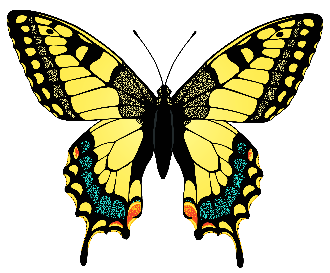 MEMBERSHIP APPLICATION FORM 2022Personal DetailsPlease fill in the form below with your personal details (please type or write CLEARLY): (EAST will not use this data, or share the data with any third party for marketing or commercial purposes, without first obtaining explicit consent from individual members)HEALTH: please state any ongoing medical conditions which the coach should know about when you swim in training sessions (this information will be strictly confidential)Explanatory NotesMost parts of the application form are self-explanatory. However, you have some decisions to make. The first is your Swim England (SE) category. SE Category 1 provides membership of Swim England (including insurance while you are swimming with the club) but does not allow you to compete in galas held under SE auspices (which for practical purposes are all competitions in England & Wales). SE Category 2 is the level which permits entry to competitions. The fees for 2022 for these two types of membership (including EAST membership) are £54.50 for Cat 1 and £74.50 for Cat 2. Please enter Cat 1 or Cat 2 for your membership category. If you already pay your SE fees through another club, the membership fee is £40.00 (please give the name of the club in the box provided, and state YES if that club will be paying your SE fees).In addition to the annual subscription, access to the regular training sessions is divided between three options. The first costs £40.00 per month by Standing Order and allows attendance to limitless sessions per week. The second costs £30.00 per month by Standing Order and allows attendance at up to 2 sessions per week. The third intended for irregular or casual attendees is to purchase swim credits at £7.50 per session. Credits are available for purchase on our booking system as a replacement to the old paper vouchers but are still limited to 12 credits per calendar year.It is worth noting that anyone swimming more than one session per week is better off paying by standing order than by credits. 4 sessions at £7.50 each by credit amounts to £30; whereas the £30.00 per month with a standing order entitles the swimmer to roughly 8 sessions per month (2 sessions per week).Once you have decided which training session suits you best, please state this in the box labelled Coaching (pay method) as: ‘SO40’; ‘SO30’; or ‘Credits’.Finally, please enter your SE membership number (if you already have one), and your UEA card number if you have a Sportspark card which gives you entry to the UEA pool.In summary, the different categories of EAST membership are as follows:Payments: Membership and Training SessionsMembership can be paid in one of two ways:Preferably by internet banking to Bank: Lloyds TSB Sort Code: 77-66-38 Account No: 11643260 Account Name: EAST. Please (i) put ‘membership’ in the reference (or equivalent) box so that we can separate membership payments from monthly training payments and (ii) tick here to confirm you have paid online:by cheque made payable to “EAST”, and hand delivered to Louise Morca, Phillip Moulson or a committee member at any training session or competition.Training Sessions (£30 or £40 per month) are paid by Standing Order, and this can be set up either via your internet banking (please put ‘training or monthly fee’ in the reference box so that we can identify that this is a payment for training fees), or by filling in a separate Standing Order Form (email me to obtain this) and sending it to your bank. Please tick here if you have done this online: Further InformationEAST Training Sessions 2022EAST has 7 coached training sessions available per week, and members paying by Standing Order have access to up to 2 or unlimited sessions per week. Online Booking SystemAs a result of the Coronavirus pandemic and to ensure we stay within Swim England safety guidelines, all sessions must now be booked in advance online via our booking system: https://www.swymmr.com . Registration is free. Please do not try to attend a session if you have not booked – you may be turned away.Welcome to EAST and enjoy your swimmingPlease return this Application Form to me (Louise Morca - EAST Membership Secretary) either by email (if filled in electronically) or by mail, plus (if applicable) a membership cheque.Email: membership@swallowtails.co.uk                                                  Mobile:  07513324736Title: First Name:Surname:Date of Birth:Address:Mobile:Landline:Email Address:Next of Kin:  Contact No:Membership:Coaching:(SE category – see Explanatory notes)(pay method – see Explanatory notes)(pay method – see Explanatory notes)Other Club(name of other club)SE Fee Club?(if YES, then your other club is your primary SE club)(if YES, then your other club is your primary SE club)(if YES, then your other club is your primary SE club)(if YES, then your other club is your primary SE club)SE Number:UEA Card No:Membership CategoryAnnual FeeSE Cat 1 (non-competing)£54.50SE Cat 2 (competing)£74.50Other Club (SE fees paid by a different club)£40.00UEA SportsparkMonday 7.30-8.30 am (2 lanes, 50 metres)Hewett SchoolTuesday 9-10 pm (5 lanes, 25 metres) Riverside Leisure CentreThursday 7.55-8.55pm (6 lanes, 25 metres)Hewett SchoolFriday 8pm-9pm (5 lanes, 25 metres)UEA SportsparkSaturday 8-9 am (4 lanes, 50 metres)Hewett SchoolSunday 8am-10am (5 lanes, 25 metres)Hewett SchoolSunday 5-7 pm (5 lanes, 25 metres)